Newsletter Nο 12/2018Numismatic Programme 2019With this newsletter we inform you that the Ministry of Finance - General Accounting Office (G.A.O.) is pleased to announce that the Hellenic Numismatic Programme of 2019 is scheduled to include the issuance of the following products:COMMEMORATIVE CIRCULATION COINS €2 COMMEMORATIVE CIRCULATION COIN DEDICATED TO: “ANDREAS KALVOS – 150 YEARS IN MEMORIAM” (maximum issue 748,500 pieces)€2 COMMEMORATIVE CIRCULATION COIN DEDICATED TO: “CENTENARY OF THE BIRTH OF MANOLIS ANDRONICOS” (maximum issue 748,500 pieces)COLLECTOR COINS €200 GOLD COIN DEDICATED TO: “GREEK CULTURE – HISTORIANS – THUCYDIDES (maximum issue 750 pieces)€100 MINI GOLD PLUS COIN DEDICATED TO: “GREEK MYTHOLOGY – THE OLYMPIAN GODS – DEMETER” (maximum issue 1,200 pieces)€50 MINI GOLD COIN DEDICATED TO: “CULTURAL HERITAGE – THE HERAION OF SAMOS” (maximum issue 1,500 pieces)€10 SILVER COIN DEDICATED TO: “EUROPA STAR 2019 – RENNAISSANCE” (maximum issue 5,000 pieces)€10 SILVER COIN DEDICATED TO: “GREEK CULTURE – LYRIC POETS – ALCAEUS” (maximum issue 1,200 pieces)€10 SILVER COIN DEDICATED TO: “GREEK CULTURE – HISTORIANS – THUCYDIDES” (maximum issue 1,200 pieces)€6 MINI SILVER COIN DEDICATED TO: “50 YEARS SINCE THE FIRST MAN ON THE MOON” (maximum issue 1,200 pieces)BLISTER WITH A COLLECTOR,  COLOURED €5 CIRCULATION QUALITY COIN DEDICATED TO: “ENVIRONMENT – ENDEMIC FLORA OF GREECE – TULIPA GOULIMYI” (maximum issue 5,000 pieces)BLISTER WITH A COLLECTOR €5 CIRCULATION QUALITY COIN DEDICATED TO: “CENTENARY OF THE CONSIGNMENT DEPOSITS AND LOANS FUND” (maximum issue 4,000 pieces)SPECIAL EDITIONSBLISTER SET DEDICATED TO: “GREEK TOURISM – SAMOS” CONTAINING ALL EIGHT DENOMINATIONS OF 2019 GREEK EURO COINS (maximum issue 10,000 pieces)PROOF COIN SET CONTAINING ALL ΤΕΝ DENOMINATIONS OF 2019 GREEK EURO COINS IN A WOODEN BOX (maximum issue 1,500 pieces)Please feel free to contact us for any further questions.         ANDRITSOU   VIOLETTA       HEAD OF THE DIRECTORATEI.D:                                                                                             Directorate: State Guarantees & Capital Transfers /Dept E’   Exact CopyHead of the Dispatch Section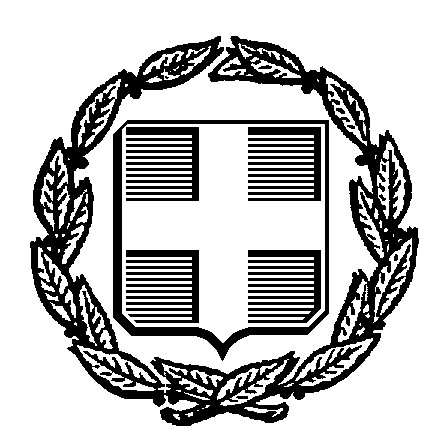    HELLENIC REPUBLIC 